Publicado en  el 28/10/2015 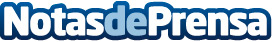 Bankia y la Asociación de Centrales de Compra firman un acuerdo para impulsar de competitividad de las empresasBankia se convierte en el patrocinador de ANCECO y apuesta por estar más próximo a las Centrales de Compra y dar soluciones a su medida	Bankia y ANCECO (Asociación Nacional de Centrales de Compra y Servicios) han firmado un acuerdo por el que se comprometen a promover la competitividad de las empresas españolas. Ambas partes se implican a implementar medidas que ayuden a impulsar el crecimiento de las empresas a través de las Centrales de Compra.Datos de contacto:Nota de prensa publicada en: https://www.notasdeprensa.es/bankia-y-la-asociacion-de-centrales-de-compra_1 Categorias: Finanzas http://www.notasdeprensa.es